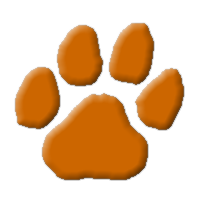 About the course: Introductory Mathematics is designed to prepare students for success in Math I. The elective credit course includes studies of functions, equations and inequalities, statistics and much more. Supplies needed for class:NOTE: Technology is imperative to this course for a true understanding of the material.  Although it is not required, having your own graphing calculator is highly recommended (Ti-83/84/84 plus). A few calculators will be available during class time and SMART Lunch. Grades and Assignments:Quarter grades will be made up of tests (50%), quizzes (30%), daily work (15%), and homework (5%)Your final course grade will be calculated according to the following: The Wake County Public School grading scale is as follows:     A =90-100    B = 80-89    C = 70-79    D = 60-69   F = Less Than 60             Student’s grades will be updated in Power School Gradebook at least once per week. Formative Assessments:Formative assessments (announced and unannounced) will be given to students throughout the semester. These types of assessments serve to aid both students and teachers in determining what supplemental studying or instruction may be needed so that students perform their best on summative quizzes and tests. Students will receive feedback on formative assessments and may also receive a numerical grade. SMART Lunch and Extra Help:Tutorial sessions for this class will be during A-lunch on Wednesday’s and B-lunch on Thursday’s. Students are welcome to come to room 2726 during that time for assistance, to make up assignments missed due to absence or to study collaboratively with classmates. In addition, a student may be assigned to attend tutorial if their performance in this class indicates that they will benefit from additional intervention. Students assigned to tutorial must attend. Students are encouraged to use SMART Lunch to make up work and receive extra assistance or enrichment. However, I am also available to assist students at other times by appointment. Please see my website for links to curriculum resources that may help you be successful.IMPORTANT: Each student is required to attend at least two tutorial sessions each quarter (three if the student’s grade drops below a C).  Attendance in tutorial sessions counts as a quiz grade in the course.Make up Work: If a student misses class, ALL make up work must be submitted no later than two class days after he or she returns to class.  Any test or quiz that is missed must be made up within one week from the student's return.  Make up work for students with more than three consecutive excused absences will be handled on a case-by-case basis. Late Work:If a student fails to turn in a class assignment on time, s/he can submit that assignment for partial credit up to the Friday before the next progress report goes home or the end of the quarter.  Assignments submitted late will incur a 5 point per day penalty.Academic Integrity:Athens Drive High School teachers, students and administrators value academic integrity, and this has always been the case. What's different this year is that with the collaboration among a group of teachers, students, parents, and administrators we now have a clearly defined academic integrity policy. As part of this policy, teachers and students will follow a code of conduct which deals with issues such as cheating and plagiarism. “I pledge to be honest and fair. I have neither given nor received unauthorized aid on this test or assignment" _______________________ (student signature on next page)In our class, we will adhere to the following guidelines to promote integrity:         Study and work in an honest and respectable manner.         You must complete and submit your own work.         You are encouraged to work with others only under prescribed circumstances.         Do not copy someone else's answers in or out of the classroom.         Do not seek unauthorized help from those outside the classroom.         Cite all sources.         Quizzes and tests are to be completed without assistance from any outside source.         Keep your eyes on your own paper during quizzes and exams.         Protect your answers.            Cell phones and other electronic devices are to be turned off and put away before each class.         Do not share calculators or calculator data on assessments.         Using notes and programs stored on calculators is prohibited during assessments.If a violation of the honor code is suspected the student(s) will be invited to meet privately with the instructor, the behavior discussed and necessary paperwork will be submitted according to ADHS Academic Integrity Violation Procedures. For specifics about the policy, please go to http://tinyurl.com/mq3tedt.Class Expectations:In addition to following all rules in the Athens Drive Student Handbook (including the electronic device, tardy, and dress code policies), I have five basic rules for my classroom:Come to class on time each day prepared to work.	Be prepared to dedicate time and energy to this course.Show respect for yourself and others at all times.	Electronic devices should be off an put away in class.Important Dates: Spring Open House is September @ 6:30pm
My Contact Information:E-mail: kmothorpe@wcpss.net I am really looking forward to working with you in Introductory Mathematics.  Kaltyn Mothorpe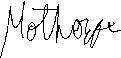 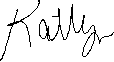 Introductory MathematicsMrs. Mothorpe – Fall 2017I have received the Information letter for Introductory Mathematics and will contact Mrs. Mothorpe with any questions that I have regarding the course.“I pledge to be honest and fair. I have neither given nor received unauthorized aid on this test or assignment" _______________________ (student signature)Parent signature ___________________________________ Printed name ____________________Reliable daytime phone number: ___________________________E-mail address for parent(s) (please print very clearly): ___________________________________________Anything you would like to tell me about this student. ____________________________________________________________________________________________________________________________________________________________________________________Thanks, and let’s have a fantastic 2017-2018 school year!!Introductory MathematicsMrs. Mothorpe – Fall 2017I have received the Information letter for Introductory Mathematics and will contact Mrs. Mothorpe with any questions that I have regarding the course.“I pledge to be honest and fair. I have neither given nor received unauthorized aid on this test or assignment" _______________________ (student signature)Parent signature ___________________________________ Printed name ____________________Reliable daytime phone number: ___________________________E-mail address for parent(s) (please print very clearly): ___________________________________________Anything you would like to tell me about this student. ____________________________________________________________________________________________________________________________________________________________________________________Thanks, and let’s have a fantastic 2017-2018 school year!!Pencils or pens (black/blue ink)Graphing Calculator (I will NOT provide batteries)3-ring binder with loose-leaf paper OR 
a spiral notebookPencils or pens (black/blue ink)Graphing Calculator (I will NOT provide batteries)